北京大学2021年报考攻读博士学位研究生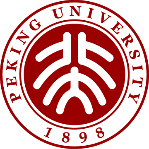 专 家 推 荐 信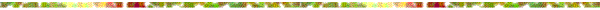 申请人填写：姓名：                            报考院（院、系、所、中心）：                   报考专业：                       请推荐人填写： 请您根据对申请人的了解，就以下方面做出简要评价。如果内容较多正面书写不下，可在此页背面（或另附A4幅附页）书写。您客观、公正且详尽的推荐意见将有助于我校选拔优秀生源，谨对您的支持和帮助表示真诚感谢。北京大学研究生招生办公室推荐人签名：                      职称：                    职务：                      通讯地址：                                                  邮编：                      电    话：                         电子邮件：                                           以下部分不用打印说明请申请人填写好本人姓名、报考院系和专业后，与自备的推荐信信封一同交给推荐人。请推荐人将写好的专家推荐信亲笔签字后，装入信封并密封。专家推荐信和其他申请材料一并交寄或单独交寄均可，请在报考院系规定的时间内寄（送）达该院系研究生教务办公室。邮寄地址为：北京大学+申请人所报考院系的研究生教务办公室，如：北京大学中文系研究生教务办公室。报考院系有特殊说明的，请按该院系的要求递交；医学部考生请按医学部招生简章的要求递交。1.对申请人思想品德、道德修养、科学作风、治学态度的简要评价：2.对申请人外语水平、知识结构、科研能力、工作成果、以及申请人所应具备的博士生素质和培养潜力简要评价：                                                                                                            年      月      日